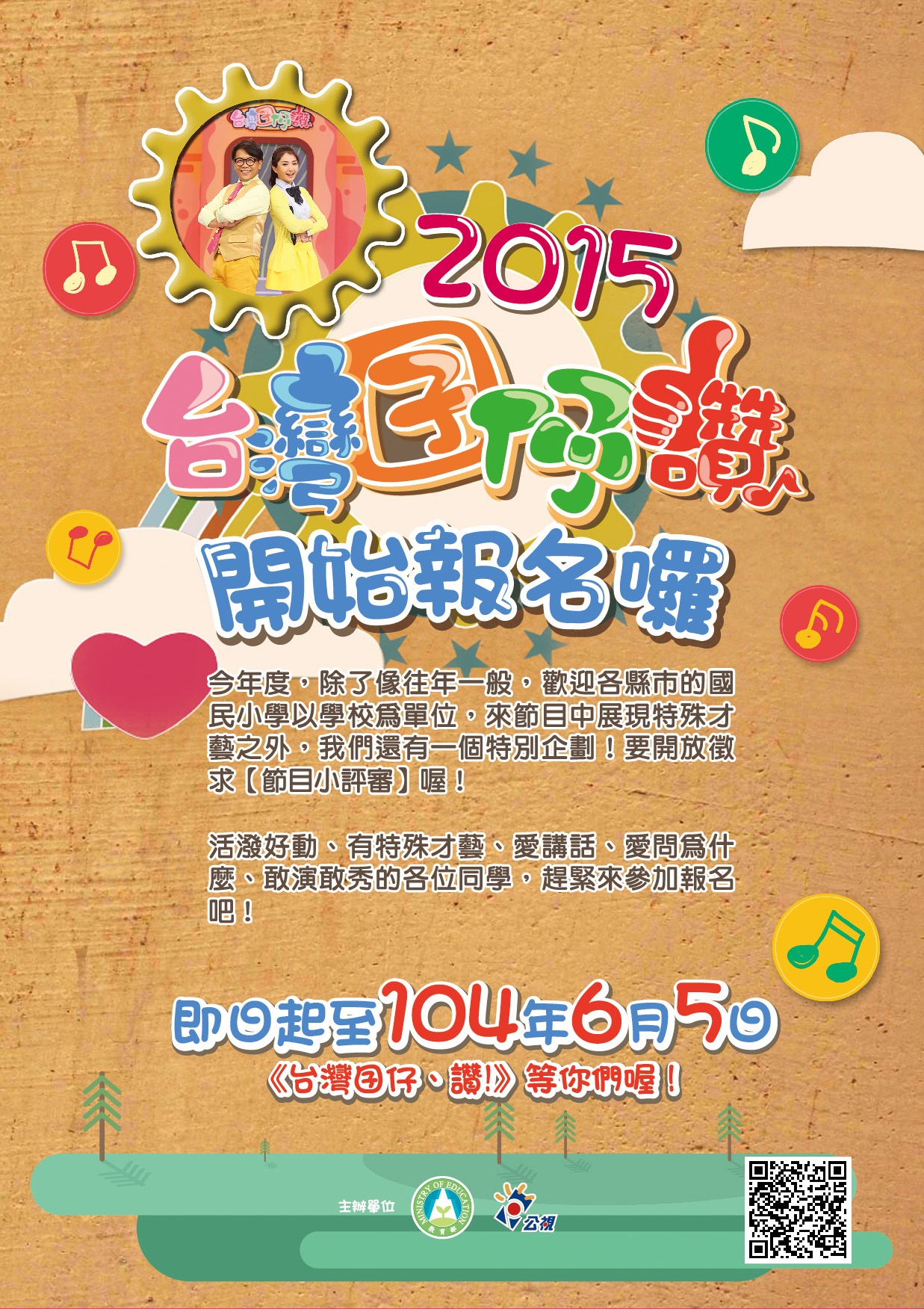 「2015年台灣囝仔、讚!」小評審報名表《附件1》 個人基本資料《附件2》 個人自我介紹與優良事蹟說明（請以條例式說明）《附件3》 個人照片，全身照、胸上照各一張(五官需清楚，不得有物品遮蔽。)※注意事項本徵選節目小評審活動僅限7至13歲的國小同學，以「個人」為單位報名參加，報名截止日期為104年6月5日23:59。報名表請以楷書填寫1式1份。填妥後煩請將檔案mail至：             angie @mail.pts.org.tw，信件主旨：報名「2015年台灣囝仔、讚!」節目小評審～xxx(姓名)。傳送後請於半日後來電確認，連絡電話如第6點說明。初試結果將於6月20日前公佈，面試時間暫定於104年7月中。最後入選之１２位小評審需由監護人簽署同意書，內容關於接受公共電視安排之暑期小評審訓練一日營，並接受公共電視安排之棚內錄影時間、遵守攝影棚錄影規則等項目。參與棚內錄影時間預計在104年9~11月間，確定日期將於9月學校開學後一週公佈。入選參與節目棚內錄影者，將提供該位小評審與一位家長車馬費與餐飲費用。如有行動不便或特殊需求，需事先請製作單位代為安排，請於備註欄註明。連絡人：紀慧瞬 小姐，電話：02-2633-8118或 江靜儀 小姐，電話：2633-8196。同 意 書感謝您報名財團法人公共電視文化事業基金會「2015年台灣囝仔、讚!」節目小評審徵選活動，以下依據《個人資料保護法》(暨施行細則)，向您告知本會蒐集、處理及利用個人資料之事項：本基金會依據蒐集的個人資料包含識別個人姓名、出生年月日、地址、電話、電子郵件地址、學校、個人專長等相關資訊，將僅限使用於公視基金會合於營業登記項目或章程所載之目的事業，就業務需要之範圍內相關服務使用，並遵守《個人資料保護法》之規定，妥善保護您的個人資訊。本基金會得按法令規定之保存期限留存報名表及相關文件至多一年，毋庸退件。若您提供錯誤、不實、過時或不完整或具誤導性的資料，您將損失相關權益。您可依中華民國「個人資料保護法」第3條之規定，就您的個人資料行使以下權利：(1)請求查詢或閱覽。(2)請求補充或更正。(3)請求停止蒐集、處理及利用。(4)請求刪除。您可與本會聯繫(電洽02-2633-2000轉9)，本基金會將儘速處理與回覆您的請求。但因您行使上述權利，而導致權益受損時，本基金會將不負相關賠償責任。依個人資料保護法第8條第1項第6款規定，機關必須明確告知對您權益的影響，當您勾選「我同意」並簽署本同意書時，表示您已閱讀、瞭解並同意接受本同意書之所有內容及其後修改變更規定。若您未滿二十歲，應於您的法定代理人閱讀、瞭解並同意本同意書之所有內容及其後修改變更規定後，方得使用本報名系統或報名表，但若您已接受本報名系統，視為您已取得法定代理人之同意，並遵守以上所有規範。  此致      公共電視「台灣囝仔、讚」節目我已閱讀並接受上述公視基金會依據《個人資料保護法》的應告知事項，並同意貴基金會依相關規範蒐集、處理與利用本人的個人資料                當事人／法定代理人簽名(請親簽)                  　　    年   月   日姓 名姓 名出生日期(民國年/月/日)通訊地址通訊地址□□□□□□姓別家長姓名家長姓名電話手機手機E-mail就讀學校含縣市全名就讀學校含縣市全名班級級任導師姓名級任導師姓名學校電話含分機個人性格描述：(如：活潑、文靜、好動、內向…)個人性格描述：(如：活潑、文靜、好動、內向…)個人性格描述：(如：活潑、文靜、好動、內向…)個人性格描述：(如：活潑、文靜、好動、內向…)個人性格描述：(如：活潑、文靜、好動、內向…)個人性格描述：(如：活潑、文靜、好動、內向…)個人日常興趣：個人日常興趣：個人日常興趣：個人日常興趣：個人日常興趣：個人日常興趣：個人缺點描述：個人缺點描述：個人缺點描述：個人缺點描述：個人缺點描述：個人缺點描述：個人專長項目學習多久學習多久拿手表演內容拿手表演內容備註(特殊說明)個人姓名自我介紹(請在600字以內)：自我介紹(請在600字以內)：個人優良事蹟說明(含得獎事蹟、節目上可供拍攝之特色，得檢附相關網址連結)：個人優良事蹟說明(含得獎事蹟、節目上可供拍攝之特色，得檢附相關網址連結)：